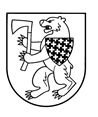 ŠIAULIŲ RAJONO SAVIVALDYBĖS TARYBASPRENDIMASDĖL ŠIAULIŲ RAJONO SAVIVALDYBĖS TARYBOS 2016 M. KOVO 31 D. SPRENDIMO NR. T-144 „DĖL MOKESČIO UŽ VAIKŲ IŠLAIKYMĄ ŠIAULIŲ RAJONO SAVIVALDYBĖS IKIMOKYKLINIO  / PRIEŠMOKYKLINIO UGDYMO GRUPĖSE TVARKOS APRAŠO PATVIRTINIMO“ PAKEITIMO2016 m. birželio 30 d. Nr. T-190ŠiauliaiVadovaudamasi Lietuvos Respublikos vietos savivaldos įstatymo 6 straipsnio 8 punktu, 16 straipsnio 4 dalimi, 18 straipsnio 1 dalimi, Lietuvos Respublikos švietimo įstatymo 36 straipsnio 7, 8 ir 9 dalimis, Lietuvos higienos norma HN 75:2010 „Įstaiga, vykdanti ikimokyklinio ir (ar) priešmokyklinio ugdymo programą. Bendrieji sveikatos saugos reikalavimai“, patvirtinta Lietuvos Respublikos sveikatos apsaugos ministro 2010 m. balandžio 22 d. įsakymu Nr. V-313, Šiaulių  rajono  savivaldybės  taryba  n u s p r e n d ž i a:  1. Pakeisti Mokesčio už vaikų išlaikymą Šiaulių rajono savivaldybės ikimokyklinio / priešmokyklinio ugdymo grupėse tvarkos aprašą, patvirtintą Šiaulių rajono savivaldybės tarybos 2016 m. kovo 31 d. sprendimu Nr. T-144 „Dėl Mokesčio už vaikų išlaikymą Šiaulių rajono savivaldybės ikimokyklinio / priešmokyklinio ugdymo grupėse tvarkos aprašo patvirtinimo“, ir išdėstyti jį nauja redakcija (pridedama).2. Nustatyti, kad šis tarybos sprendimas įsigalioja nuo 2016 m. rugsėjo 1 d.Šis sprendimas skelbiamas Teisės aktų registre ir gali būti skundžiamas teismui Lietuvos Respublikos administracinių bylų teisenos įstatymo nustatyta tvarka.Savivaldybės meras	Antanas BezarasPATVIRTINTAŠiaulių rajono savivaldybės tarybos2016 m. kovo 31 d. sprendimu Nr. T-144(Šiaulių rajono savivaldybės tarybos2016 m. birželio 30 d. sprendimo Nr. T-190redakcija)MOKESČIO UŽ VAIKŲ IŠLAIKYMĄ ŠIAULIŲ RAJONO SAVIVALDYBĖS IKIMOKYKLINIO / PRIEŠMOKYKLINIO UGDYMO GRUPĖSE TVARKOS APRAŠASI SKYRIUSBENDROSIOS NUOSTATOS1. Mokesčio už vaikų išlaikymą Šiaulių rajono savivaldybės ikimokyklinio / priešmokyklinio ugdymo grupėse tvarkos aprašas (toliau – aprašas) nustato tėvų (globėjų), leidžiančių vaiką(-us) į Šiaulių rajono savivaldybės ikimokyklinio / priešmokyklinio ugdymo grupes 4 val. ir daugiau, mokesčio už vaikų maitinimą, ugdymo paslaugos mokesčio nustatymo, lengvatų taikymo sąlygas.2. Aprašas skirtas asignavimų valdytojams, Šiaulių rajono savivaldybės lopšeliams-darželiams ir bendrojo ugdymo mokykloms, tėvams (globėjams). 3.  Apraše vartojamos sąvokos:3.1. mokestis už vaikų maitinimą – mokestis, kurį sudaro išlaidos už produktus (įskaitant prekių pirkimo pridėtinės vertės mokestį);3.2. mėnesinis mokestis už ugdymo paslaugą – mokestis, kurį sudaro ugdymo reikmėms skirtos išlaidos, t. y. ugdymo, higienos priemonėms, medžiagoms patalpų funkcionavimui užtikrinti, renginiams organizuoti, inventoriui įsigyti ir kitoms reikmėms;3.3. kitos apraše vartojamos sąvokos atitinka Lietuvos Respublikos švietimo įstatyme ir kituose švietimą reglamentuojančiuose teisės aktuose vartojamas sąvokas.II SKYRIUSVAIKŲ MAITINIMAS IR DIENOS NORMA4. Vaikų maitinimo Šiaulių rajono savivaldybės ikimokyklinio / priešmokyklinio ugdymo grupėse maitinimo dienos normos:4.1. ankstyvojo amžiaus grupėse, dirbančiose 10,5 val. per dieną, – 1,60 Eur;4.2. ikimokyklinio amžiaus grupėse, dirbančiose 10,5 val. per dieną, – 1,80 Eur;4.3. ikimokyklinio amžiaus grupėse, dirbančiose 24 val. per parą, – 2,05 Eur.5. Tėvai (globėjai), leisdami vaiką į grupę moka mokestį už vaiko išlaikymą, kuris sudaromas iš: 5.1. mokesčio už vaikų maitinimą (už kiekvieną lankytą dieną);5.2. mėnesinio 5 Eur mokesčio ugdymo įstaigai už ugdymo paslaugą (nepriklausomai nuo lankytų dienų skaičiaus).6. Mokestis už vaikų maitinimą nustatomas atsižvelgiant į vaiko buvimo grupėje laiką ir maitinimų skaičių:6.1. 4 val. grupėje (1 maitinimas – pietūs) – 50 procentų dienos maitinimo normos;6.2. 6 val. grupėje (2 maitinimai – pusryčiai ir pietūs) – 75 procentai dienos maitinimo normos;6.3. 10,5 val. ir daugiau grupėje (2 maitinimai, be pusryčių) – 75 procentai dienos maitinimo normos, kai vaikas atvedamas į grupę nuo 9 iki 9.30 val. ryto;6.4. 10,5 ir daugiau val. grupei (3 ir daugiau maitinimų) – 100 procentų dienos maitinimo normos.7. Vaikai ugdomi 4 val. gali būti nemaitinami (vaikas atvedamas į grupę nuo 9 iki 9.30 val. ryto). Tėvai (globėjai), pageidaujantys, kad vaikas lankytų grupę 4 val. be maitinimo, pateikia raštišką prašymą. 8. Vaiko lankymas ikimokyklinio / priešmokyklinio ugdymo grupę nurodant valandų ir maitinimų skaičių, įforminamas įstaigos direktoriaus įsakymu.9. Mokestis už vaiko (-ų) maitinimą mažinamas 50 procentų, jeigu:9.1. vaikas turi tik vieną iš tėvų (dėl vieno iš tėvų mirties, jei vaikui nenustatyta ir nepripažinta tėvystė);9.2. šeima augina tris ir daugiau vaikų (vaikai iki 18 metų ir iki 24 metų, jeigu jie mokosi dieninėse visų tipų dieninio mokymo įstaigose);9.3. vaikas auga mokinių ar studentų šeimoje, kurioje vienas iš tėvų (globėjų) mokosi mokymo įstaigos dieniniame skyriuje;9.4. vaikui nustatytas vidutinis ar sunkus neįgalumo lygis arba jei ugdomas specializuotoje grupėje ar įstaigoje.9.5. jeigu tėvas ar (ir) motina atlieka tikrąją arba privalomąją karo tarnybą.10. Mokestis už vaikų maitinimą nemokamas, jeigu:10.1. vaikas nelanko grupės dėl ligos ir savaitę po jos;10.2. per tėvų (globėjų) kasmetines, nemokamas atostogas bei vasaros mėnesiais (ne mažiau kaip 5 darbo dienas iš eilės) ir kai vienam iš tėvų suteikiama papildomo poilsio diena pagal Lietuvos Respublikos Darbo kodekso 214 straipsnį;10.3. tėvų ne darbo laiku, kai jie nuolat dirba pamainomis ar „slenkančiu“ grafiku;10.4. šeima gauna socialinę pašalpą;10.5. mokinių rudens, Kalėdų ir Velykų atostogų metu, kai to pageidauja tėvai (globėjai) ar kai įstaiga (grupė) laikinai uždaroma Šiaulių rajono savivaldybės tarybos ar jo įgalioto asmens sprendimu;10.6. paskelbus ekstremalią situaciją, keliančią pavojų vaikų gyvybei ar sveikatai, nustačius ypatingąją epideminę padėtį dėl staigaus ir neįprastai didelio užkrečiamųjų ligų išplitimo viename ar keliuose administraciniuose teritoriniuose vienetuose, taip pat oro temperatūrai esant 20 laipsnių šalčio ar žemesnei;10.7. kitais nenumatytais atvejais, direktoriaus įsakymu (nelaimingų atsitikimų šeimoje atvejais, vienišo tėvo (motinos) ligos atveju ir kt.). 11. Mėnesinis mokestis ugdymo įstaigai už ugdymo paslaugą nemokamas vasaros mėnesiais, kai ugdymo įstaiga nedirba.12. Mokesčio už vaikų maitinimą lengvatos tėvams (globėjams) taikomos pateikus raštišką prašymą (išskyrus vaiko ligos atveju) ir atitinkamą dokumentą:12.1. Atitinkamą patvirtinamąjį dokumentą, kai vaikas turi tik vieną iš tėvų (vienas yra miręs, jei vaikui nenustatyta ir nepripažinta tėvystė);12.2. Šeimos sudėtį patvirtinantį dokumentą, kai šeima augina tris ir daugiau vaikus (vaikai iki 18 metų); pažymą iš mokymosi įstaigos, kai vaikai 18–24 m., jeigu jie mokosi dieninėse visų tipų mokymo įstaigose);12.3. Mokymo įstaigos pažymą, kai vaikas auga mokinių ar studentų šeimoje, kurioje vienas iš tėvų (globėjų) mokosi mokymo įstaigos dieniniame skyriuje;12.4. Neįgalumo pažymėjimo kopiją, kai vaikui nustatytas vidutinis ir sunkus neįgalumas;12.5. Pažymą iš krašto apsaugos sistemos institucijos ar jos padalinio apie tikrąją arba privalomąją karo tarnybą;12.6. Gydytojo pažymą, kai vaikas nelanko įstaigos dėl ligos ir savaitę po jos;12.7. Pažymą iš darbovietės apie suteiktas atostogas;12.8. Pažymą iš darbovietės, kurioje būtų patvirtinama, jog tėvas (globėjas) nuolat dirba pamainomis ar „slenkančiu“ grafiku.12.9. Socialinės paramos skyriaus pažymą, kai šeima gauna socialinę pašalpą.13. Dokumentai (prašymai, pažymos ir kt.), kurių pagrindu taikomos lengvatos, pristatomi įstaigos direktoriui priimant vaiką į grupę, o vėliau – vieną kartą per metus iki einamųjų metų rugsėjo 25 d.14. Prašyme dėl lengvatos tėvai (globėjai) raštu įsipareigoja pranešti apie pasikeitusias lengvatų taikymo aplinkybes.15. Lengvata taikoma nuo pirmosios mėnesio dienos, kai šeima įgyja teisę į lengvatą. Už praėjusį laikotarpį mokestis neperskaičiuojamas.16. Paaiškėjus apie neteisėtą naudojimąsi lengvata, mokesčiai yra perskaičiuojami ir sumokami ne ginčo tvarka.17. Lengvatos taikymas įforminamas įstaigos direktoriaus įsakymu.18. Mokestis už įskaitinį mėnesį sumokamas iki kito mėnesio 15 dienos.19. Darbuotojams nustatomas 50 procentų dienos maitinimo normos mokestis už pietus ir 20 procentų antkainis nustatytai dienos maitinimo normai.20. Mokesčių administravimą vykdo Šiaulių rajono savivaldybės švietimo paslaugų centras, vadovaudamasis šiuo aprašu.III SKYRIUSATSAKOMYBĖ IR KONTROLĖ21. Jei vaikas nelanko ikimokyklinio / priešmokyklinio ugdymo grupės daugiau nei 1 mėnesį per mokslo metus iš eilės be pateisinamos priežasties, direktoriui raštu įspėjus tėvus (globėjus), vaikas išbraukiamas iš sąrašų. 22. Laiku nepateikus reikiamų dokumentų,  mokestis už vaikų maitinimą mokamas bendra tvarka, o pateikus dokumentus, mokestis už vaikų maitinimą nustatomas nuo einamojo mėnesio 1 dienos.23. Tėvams (globėjams) nesumokėjus nustatyto mokesčio už vaikų maitinimą bei mėnesinio mokesčio ugdymo įstaigai už ugdymo paslaugą ir nepateisinus priežasčių per 5 darbo dienas po 18 punkte nustatyto termino pasibaigimo, įstaigos direktorius turi teisę išbraukti vaiką iš sąrašų prieš tai raštu informavęs tėvus (globėjus).24. Mokesčio už vaikų maitinimą bei mėnesinio mokesčio ugdymo įstaigai už ugdymo paslaugą skolos iš tėvų (globėjų) išieškomos Lietuvos Respublikos teisės aktų nustatyta tvarka.25. Įstaigos direktorius supažindina tėvus (globėjus) su šiuo aprašu ir kontroliuoja, kad mokesčiai būtų teisingai suskaičiuoti ir sumokėti nustatytu laiku.26. Mokesčių skaičiavimo ir surinkimo kontrolę vykdo Savivaldybės centralizuota vidaus audito tarnyba, Savivaldybės kontrolės ir audito tarnyba ir kitos Lietuvos Respublikos valstybės kontrolės įgaliotos institucijos.IV SKYRIUSBAIGIAMOSIOS NUOSTATOS27. Aprašas gali būti keičiamas ar papildomas Šiaulių rajono savivaldybės tarybos nario(-ių) ar Šiaulių rajono savivaldybės administracijos Švietimo ir sporto skyriaus iniciatyva. 28. Aprašo pakeitimus ar naują redakciją tvirtina Šiaulių rajono savivaldybės taryba.29. Aprašas viešai paskelbiamas Savivaldybės interneto svetainėje.30. Priežiūrą dėl aprašo vykdymo atlieka Šiaulių rajono savivaldybės administracijos Švietimo ir sporto skyrius._________________________